Bydgoszcz, dnia 19.04.2021 r.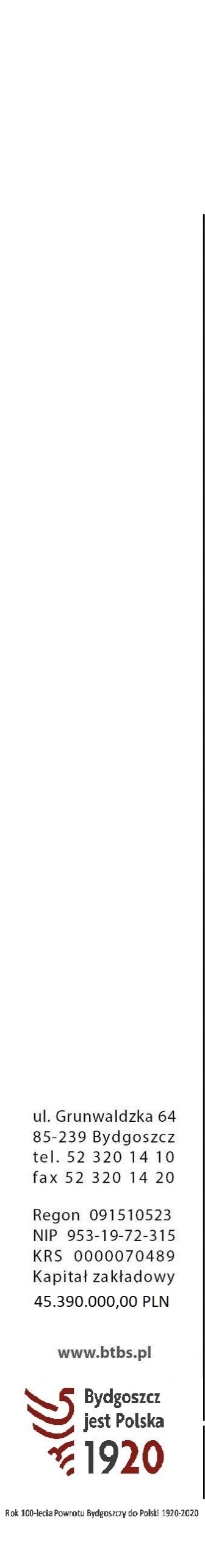 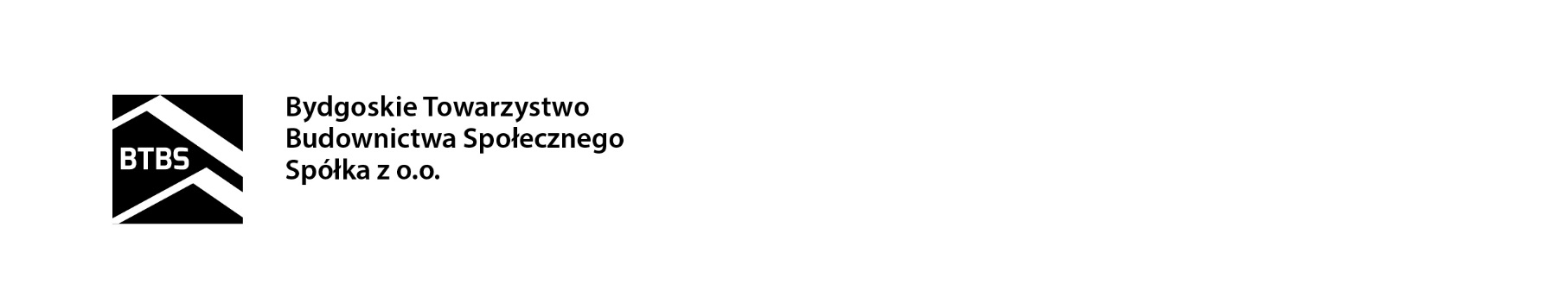 L.dz. ………./DOiON/MK-L/2021Członkowie Rady NadzorczejBydgoskiego Towarzystwa Budownictwa Społecznego Spółki z o.o.w BydgoszczyZgodnie z ustaleniami poprzedniego posiedzenia, uprzejmie zapraszam na posiedzenie Rady Nadzorczej Bydgoskiego Towarzystwa Budownictwa Społecznego, które zwołuję na dzień 28 kwietnia 2021 r. godz. 9:00 w siedzibie Spółki, z następującym porządkiem posiedzenia :otwarcie posiedzenia,stwierdzenie zdolności Rady do podejmowania uchwał,przyjęcie porządku posiedzenia,przyjęcie protokołu poprzedniego posiedzenia Rady Nadzorczej,przyjęcie kwartalnej informacji o Spółce,informacja Zarządu o przebiegu inwestycji oraz o bieżących sprawach Spółki,pytania, uwagi, wnioski,zamknięcie posiedzenia.W związku z tym, że aktualnie pozostaję na kwarantannie wobec możliwości zakażenia coronawirusem, zgodnie z art. 222 § 11 K.s.h. posiedzenie odbędzie się w siedzibie Spółki, z tym że Przewodnicząca Rady, ewentualnie także inni Członkowie Rady, będą porozumiewali się jak mówi przepis, przy wykorzystaniu środków bezpośredniego porozumiewania się na odległość. W tym samym trybie, przewidzianym w § 11 regulaminu naszej Rady Nadzorczej, przeprowadzone zostanie głosowanie nad uchwałą objętą porządkiem posiedzenia.  Z poważaniemPrzewodnicząca Rady Nadzorczej                 Ewa Czerska    załączniki :protokół posiedzenia RN z dnia 16 marca 2021 r.Kwartalne Informacja o Spółce